«В регистр»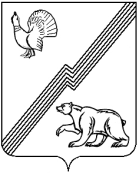 АДМИНИСТРАЦИЯ ГОРОДА ЮГОРСКАХанты-Мансийского автономного округа - ЮгрыПОСТАНОВЛЕНИЕ (проект)от _________________                                                                                                              № _____О внесении изменений в постановление администрации города Югорска от 24.05.2018 № 1438 «Об утверждении административного регламента предоставления муниципальной услуги «Выдача разрешения на строительство (за исключением случаев, предусмотренных Градостроительным кодексом Российской Федерации, иными федеральными законами) при осуществлении строительства, реконструкции объекта капитального строительства, расположенного на территории города Югорска»В соответствии с Федеральным законом от 27.07.2010 № 210-ФЗ «Об организации предоставления государственных и муниципальных услуг»,  постановлением администрации города Югорска от 21.09.2018 № 2582 «О порядке разработки и утверждения административных регламентов предоставления муниципальных услуг»:1. Внести в приложение к постановлению администрации города Югорска от 24.05.2018 № 1438 «Об утверждении административного регламента предоставления муниципальной услуги«Выдача разрешения на строительство (за исключением случаев, предусмотренных Градостроительным кодексом Российской Федерации, иными федеральными законами) при осуществлении строительства, реконструкции объекта капитального строительства, расположенного на территории города Югорска» (с изменениями от 25.09.2018 № 2633, 18.03.2019 № 532) следующие изменения:1.1. Пункты 3 – 5 признать утратившими силу.1.2. Абзац первый пункта 6 изложить в следующей редакции:«6. Информирование о правилах предоставления муниципальной услуги осуществляется посредством размещения информации:».1.3. В пункте 8:1.3.1. Абзац первый изложить в следующей редакции:«8. Информирование осуществляют специалисты управления архитектуры и градостроительства (далее - Управление, специалист Управления). Продолжительность информирования при личном обращении заявителя не должна превышать 15 минут, по телефону – 10 минут.».1.3.2. Дополнить абзацем третьим следующего содержания:«Информирование заявителей о порядке предоставления муниципальной услуги, о ходе выполнения запроса о ее предоставлении, а также по иным вопросам, связанным с предоставлением муниципальной услуги, осуществляется многофункциональными центрами предоставления государственных и муниципальных услуг, расположенными на территории Ханты-Мансийского автономного округа – Югры (далее – МФЦ), в соответствии с регламентом их работы.».1.4. Дополнить пунктом 12.1 следующего содержания:«12.1. Информацию о местах нахождения и графиках работы органов государственной власти, органов местного самоуправления и организаций, участвующих в предоставлении государственной услуги заявитель может получить:- на официальном сайте (http://www.rosreestr.ru) – об Управлении Федеральной службы государственной регистрации, кадастра и картографии по Ханты-Мансийскому автономному округу – Югре;- на портале Многофункциональных центров Югры (mfc.admhmao.ru) – об МФЦ;- на официальном сайте (https://nasledie.admhmao.ru) Службы государственной охраны объектов культурного наследия Ханты-Мансийского автономного округа – Югры.».1.5. Абзац четвертый пункта 15 после слов «по Ханты-Мансийскому автономному округу – Югре» дополнить словами «, Служба государственной охраны объектов культурного наследия Ханты-Мансийского автономного округа – Югры.».1.6. Пункт 18 изложить в следующей редакции:«18.	Перечень нормативных правовых актов, регулирующих предоставление муниципальной услуги, размещается на Едином портале
и (или) региональном портале.».1.7. Пункты 19- 24 изложить в следующей редакции:«19. В целях строительства, реконструкции объекта капитального строительства заявитель самостоятельно представляет заявление на получение муниципальной услуги с приложением следующих документов:1) согласие всех правообладателей объекта капитального строительства в случае реконструкции такого объекта, за исключением указанных в пункте 6.2 части 7 статьи 51 Градостроительным кодексом Российской Федерации  случаев реконструкции многоквартирного дома;2) в случае проведения реконструкции государственным (муниципальным) заказчиком, являющимся органом государственной власти (государственным органом), Государственной корпорацией по атомной энергии «Росатом», Государственной корпорацией по космической деятельности «Роскосмос», органом управления государственным внебюджетным фондом или органом местного самоуправления, на объекте капитального строительства государственной (муниципальной) собственности, правообладателем которого является государственное (муниципальное) унитарное предприятие, государственное (муниципальное) бюджетное или автономное учреждение, в отношении которого указанный орган осуществляет соответственно функции и полномочия учредителя или права собственника имущества, – соглашение о проведении такой реконструкции, определяющее в том числе условия и порядок возмещения ущерба, причиненного указанному объекту при осуществлении реконструкции;3) решение общего собрания собственников помещений и 
машино-мест в многоквартирном доме, принятое в соответствии с жилищным законодательством в случае реконструкции многоквартирного дома, или, если в результате такой реконструкции произойдет уменьшение размера общего имущества в многоквартирном доме, согласие всех собственников помещений и машино-мест в многоквартирном доме;4) документы, предусмотренные законодательством Российской Федерации об объектах культурного наследия, в случае, если при проведении работ по сохранению объекта культурного наследия затрагиваются конструктивные и другие характеристики надежности и безопасности такого объекта.20. Документы, запрашиваемые Департаментом в соответствии с частью 7.1 статьи 51 Градостроительного кодекса Российской Федерации в порядке межведомственного информационного взаимодействия:1) правоустанавливающие документы на земельный участок, в том числе соглашение об установлении сервитута, решение об установлении публичного сервитута;2) при наличии соглашения о передаче в случаях, установленных бюджетным законодательством Российской Федерации, органом государственной власти (государственным органом), Государственной корпорацией по атомной энергии «Росатом», Государственной корпорацией по космической деятельности «Роскосмос», органом управления государственным внебюджетным фондом или органом местного самоуправления полномочий государственного (муниципального) заказчика, заключенного при осуществлении бюджетных инвестиций, – указанное соглашение, правоустанавливающие документы на земельный участок правообладателя, с которым заключено это соглашение;3) градостроительный план земельного участка, выданный не ранее чем за три года до дня представления заявления на получение разрешения на строительство, или в случае выдачи разрешения на строительство линейного объекта реквизиты проекта планировки территории и проекта межевания территории (за исключением случаев, при которых для строительства, реконструкции линейного объекта не требуется подготовка документации по планировке территории), реквизиты проекта планировки территории в случае выдачи разрешения на строительство линейного объекта, для размещения которого не требуется образование земельного участка;4) результаты инженерных изысканий и следующие материалы, содержащиеся в утвержденной в соответствии с частью 15 статьи 48 Градостроительного кодекса Российской Федерации проектной документации:пояснительная записка;схема планировочной организации земельного участка, выполненная в соответствии с информацией, указанной в градостроительном плане земельного участка, а в случае подготовки проектной документации применительно к линейным объектам проект полосы отвода, выполненный в соответствии с проектом планировки территории (за исключением случаев, при которых для строительства, реконструкции линейного объекта не требуется подготовка документации по планировке территории);разделы, содержащие архитектурные и конструктивные решения, а также решения и мероприятия, направленные на обеспечение доступа инвалидов к объекту капитального строительства (в случае подготовки проектной документации применительно к объектам здравоохранения, образования, культуры, отдыха, спорта и иным объектам социально-культурного и коммунально-бытового назначения, объектам транспорта, торговли, общественного питания, объектам делового, административного, финансового, религиозного назначения, объектам жилищного фонда);проект организации строительства объекта капитального строительства (включая проект организации работ по сносу объектов капитального строительства, их частей в случае необходимости сноса объектов капитального строительства, их частей для строительства, реконструкции других объектов капитального строительства);5) положительное заключение экспертизы проектной документации, в соответствии с которой осуществляются строительство, реконструкция объекта капитального строительства, в том числе в случае, если данной проектной документацией предусмотрены строительство или реконструкция иных объектов капитального строительства, включая линейные объекты (применительно к отдельным этапам строительства в случае, предусмотренном частью 12.1 статьи 48 Градостроительного кодекса Российской Федерации), если такая проектная документация подлежит экспертизе в соответствии со статьей 49 Градостроительного кодекса Российской Федерации, положительное заключение государственной экспертизы проектной документации в случаях, предусмотренных частью 3.4 статьи 49 Градостроительного кодекса Российской Федерации, положительное заключение государственной экологической экспертизы проектной документации в случаях, предусмотренных частью 6 статьи 49 Градостроительного кодекса Российской Федерации;6) подтверждение соответствия вносимых в проектную документацию изменений требованиям, указанным в части 3.8 статьи 49 Градостроительного кодекса Российской Федерации, предоставленное лицом, являющимся членом саморегулируемой организации, основанной на членстве лиц, осуществляющих подготовку проектной документации, и утвержденное привлеченным этим лицом в соответствии с настоящим Кодексом специалистом по организации архитектурно-строительного проектирования в должности главного инженера проекта, в случае внесения изменений в проектную документацию в соответствии с частью 3.8 статьи 49 Градостроительного кодекса Российской Федерации;7) подтверждение соответствия вносимых в проектную документацию изменений требованиям, указанным в части 3.9 статьи 49 Градостроительного кодекса Российской Федерации, предоставленное органом исполнительной власти или организацией, проводившими экспертизу проектной документации, в случае внесения изменений в проектную документацию в ходе экспертного сопровождения в соответствии с частью 3.9 статьи 49 Градостроительного кодекса Российской Федерации;8) разрешение на отклонение от предельных параметров разрешенного строительства, реконструкции (в случае, если застройщику было предоставлено такое разрешение в соответствии со статьей 40 Градостроительного кодекса Российской Федерации);9) копия свидетельства об аккредитации юридического лица, выдавшего положительное заключение негосударственной экспертизы проектной документации, в случае, если представлено заключение негосударственной экспертизы проектной документации;10) копия решения об установлении или изменении зоны с особыми условиями использования территории в случае строительства объекта капитального строительства, в связи с размещением которого в соответствии с законодательством Российской Федерации подлежит установлению зона с особыми условиями использования территории, или в случае реконструкции объекта капитального строительства, в результате которой в отношении реконструированного объекта подлежит установлению зона с особыми условиями использования территории или ранее установленная зона с особыми условиями использования территории подлежит изменению.21. Документы, указанные в пунктах 1, 4 и 5 пункта 20 настоящего административного регламента направляются заявителем самостоятельно, если указанные документы (их копии или сведения, содержащиеся в них) отсутствуют в Едином государственном реестре недвижимости или едином государственном реестре заключений.22. В случае, если строительство или реконструкция объекта капитального строительства планируется в границах территории исторического поселения федерального или регионального значения, к заявлению о предоставлении муниципальной услуги может быть приложено заключение Службы государственной охраны объектов культурного наследия Ханты-Мансийского автономного округа – Югры о соответствии раздела проектной документации объекта капитального строительства, содержащего архитектурные решения, предмету охраны исторического поселения и требованиям к архитектурным решениям объектов капитального строительства, установленным градостроительным регламентом применительно к территориальной зоне, расположенной в границах территории исторического поселения федерального или регионального значения.Застройщик вправе осуществить строительство или реконструкцию объекта капитального строительства в границах территории исторического поселения федерального или регионального значения в соответствии с типовым архитектурным решением объекта капитального строительства, утвержденным в соответствии с Федеральным законом от 25.06.2002 № 73-ФЗ «Об объектах культурного наследия (памятниках истории и культуры) народов Российской Федерации» для данного исторического поселения. В этом случае в заявлении о предоставлении муниципальной услуги указывается на такое типовое архитектурное решение.23. В случае поступления заявления застройщика о внесении изменений в разрешение на строительство, кроме заявления о внесении изменений в разрешение на строительство исключительно в связи с продлением срока действия такого разрешения, для принятия решения о внесении изменений в разрешение на строительство необходимы документы, предусмотренные пунктами 19, 20 настоящего административного регламента.24. Документы, указанные в пункте 20 настоящего административного регламента, заявитель вправе представить самостоятельно по собственной инициативе, за исключением случая, указного в пункте 21 настоящего административного регламента.Непредставление заявителем документов и информации, которые он вправе представить по собственной инициативе, не является основанием для отказа  в предоставлении муниципальной услуги.».1.8. Пункты 25, 26, 28, 29 признать утратившими силу.1.9. Пункт 33 изложить в следующей редакции:«30. Департамент не вправе требовать от заявителя:- представления документов и информации или осуществления действий, представление или осуществление которых не предусмотрено нормативными правовыми актами, регулирующими отношения, возникающие в связи с предоставлением муниципальной услуги;- представления документов и информации, в том числе подтверждающих внесение заявителем платы за предоставление муниципальной услуги, которые находятся в распоряжении органов, предоставляющих муниципальные услуги, иных государственных органов, органов местного самоуправления либо подведомственных государственным органам или органам местного самоуправления организаций, участвующих в предоставлении предусмотренных частью 1 статьи 1 Федерального закона № 210-ФЗ государственных и муниципальных услуг, в соответствии с нормативными правовыми актами Российской Федерации, нормативными правовыми актами Ханты-Мансийского автономного округа – Югры, муниципальными правовыми актами, за исключением документов, включенных в определенный частью 6 статьи 7 указанного федерального закона перечень документов. Заявитель вправе представить указанные документы и информацию в Департамент по собственной инициативе.- представления документов и информации, отсутствие и (или) недостоверность которых не указывались при первоначальном отказе в приеме документов, необходимых для предоставления муниципальной услуги, либо в предоставлении муниципальной услуги, за исключением следующих случаев:- изменение требований нормативных правовых актов, касающихся предоставления муниципальной услуги, после первоначальной подачи заявления о предоставлении муниципальной услуги;- наличие ошибок в заявлении о предоставлении муниципальной услуги и документах, поданных заявителем после первоначального отказа в приеме документов, необходимых для предоставления муниципальной услуги, либо в предоставлении муниципальной услуги и не включенных в представленный ранее комплект документов;- истечение срока действия документов или изменение информации после первоначального отказа в приеме документов, необходимых для предоставления муниципальной услуги, либо в предоставлении муниципальной услуги;- выявление документально подтвержденного факта (признаков) ошибочного или противоправного действия (бездействия) должностного лица органа, предоставляющего муниципальную услугу, муниципального служащего, работника МФЦ при первоначальном отказе в приеме документов, необходимых для предоставления муниципальной услуги, либо в предоставлении муниципальной услуги, о чем в письменном виде за подписью руководителя органа, предоставляющего муниципальную услугу, руководителя МФЦ при первоначальном отказе в приеме документов, необходимых для предоставления муниципальной услуги, уведомляется заявитель, а также приносятся извинения за доставленные неудобства.».1.10. Пункт 36 изложить в следующей редакции:«36. Основаниями для отказа в выдаче разрешения на строительство являются:1) отсутствие документов, обязанность по представлению которых возложена на заявителя;2) несоответствие представленных документов требованиям к строительству, реконструкции объекта капитального строительства, установленным на дату выдачи представленного для получения разрешения на строительство градостроительного плана земельного участка, или в случае выдачи разрешения на строительство линейного объекта требованиям проекта планировки территории и проекта межевания территории (за исключением случаев, при которых для строительства, реконструкции линейного объекта не требуется подготовка документации по планировке территории), а также разрешенному использованию земельного участка и (или) ограничениям, установленным в соответствии с земельным и иным законодательством Российской Федерации и действующим на дату выдачи разрешения на строительство, требованиям, установленным в разрешении на отклонение от предельных параметров разрешенного строительства, реконструкции;3) поступившее от Службы государственной охраны объектов культурного наследия Ханты-Мансийского автономного округа – Югры заключение о несоответствии раздела проектной документации объекта капитального строительства предмету охраны исторического поселения и требованиям к архитектурным решениям объектов капитального строительства, установленным градостроительным регламентом применительно к территориальной зоне, расположенной в границах территории исторического поселения федерального или регионального значения (в случае, предусмотренном частью 11.1 статьи 51  Градостроительного кодекса Российской Федерации).».1.11. Пункт 38 изложить в следующей редакции:«38. Основанием для отказа во внесении изменений в разрешение на строительство является:1) отсутствие в уведомлении о переходе прав на земельный участок, права пользования недрами, об образовании земельного участка реквизитов документов, предусмотренных соответственно пунктами 1 – 4 части 21.10 статьи 51 Градостроительного кодекса Российской Федерации, или отсутствие правоустанавливающего документа на земельный участок в случае, указанном в части 21.13 статьи 51 Градостроительного кодекса Российской Федерации, либо отсутствие документов, предусмотренных частью 7 статьи 51 Градостроительного кодекса Российской Федерации, в случае поступления заявления о внесении изменений в разрешение на строительство, кроме заявления о внесении изменений в разрешение на строительство исключительно в связи с продлением срока действия такого разрешения;2) недостоверность сведений, указанных в уведомлении об образовании земельного участка;3) несоответствие планируемого размещения объекта капитального строительства требованиям к строительству, реконструкции объекта капитального строительства, установленным на дату выдачи градостроительного плана образованного земельного участка, в случае, предусмотренном частью 21.7 статьи 51 Градостроительного кодекса Российской Федерации. При этом градостроительный план земельного участка должен быть выдан не ранее чем за три года до дня направления уведомления, указанного в части 21.10 статьи 51 Градостроительного кодекса Российской Федерации;4) несоответствие планируемого размещения объекта капитального строительства требованиям к строительству, реконструкции объекта капитального строительства, установленным на дату выдачи представленного для получения разрешения на строительство или для внесения изменений в разрешение на строительство градостроительного плана земельного участка в случае поступления заявления о внесении изменений в разрешение на строительство, кроме заявления о внесении изменений в разрешение на строительство исключительно в связи с продлением срока действия такого разрешения. В случае представления для внесения изменений в разрешение на строительство градостроительного плана земельного участка, выданного после получения разрешения на строительство, такой градостроительный план должен быть выдан не ранее чем за три года до дня направления заявления о внесении изменений в разрешение на строительство;5) несоответствие планируемого объекта капитального строительства разрешенному использованию земельного участка и (или) ограничениям, установленным в соответствии с земельным и иным законодательством Российской Федерации и действующим на дату принятия решения о внесении изменений в разрешение на строительство, в случае, предусмотренном частью 21.7 статьи 51 Градостроительного кодекса Российской Федерации), или в случае поступления заявления застройщика о внесении изменений в разрешение на строительство, кроме заявления о внесении изменений в разрешение на строительство исключительно в связи с продлением срока действия такого разрешения;6) несоответствие планируемого размещения объекта капитального строительства требованиям, установленным в разрешении на отклонение от предельных параметров разрешенного строительства, реконструкции, в случае поступления заявления застройщика о внесении изменений в разрешение на строительство, кроме заявления о внесении изменений в разрешение на строительство исключительно в связи с продлением срока действия такого разрешения;7) наличие у уполномоченного органа информации о выявленном в рамках государственного строительного надзора, государственного земельного надзора или муниципального земельного контроля факте отсутствия начатых работ по строительству, реконструкции на день подачи заявления о внесении изменений в разрешение на строительство в связи с продлением срока действия такого разрешения или информации органа государственного строительного надзора об отсутствии извещения о начале данных работ, если направление такого извещения является обязательным в соответствии с требованиями части 5 статьи 52 Градостроительного кодекса Российской Федерации, в случае, если внесение изменений в разрешение на строительство связано с продлением срока действия разрешения на строительство;8) подача заявления о внесении изменений в разрешение на строительство менее чем за 10 рабочих дней до истечения срока действия разрешения на строительство.».1.12. Пункт 49 признать утратившим силу.1.13. Подпункты 2, 5 пункта 50 признать утратившими силу.1.14. После пункта 51 заголовок и пункт 52 признать утратившим силу.1.15.После пункта 54 заголовок и пункт 55 признать утратившим силу.1.16. В пункте 59 слова «с пунктами 71-90» заменить словами «с разделом V».1.17. Приложение 1 к административному регламенту изложить в новой редакции (приложения 1- 3).1.18. Приложение 5 к административному регламенту признать утратившим силу.2. Опубликовать постановление в официальном печатном издании города Югорска и разместить на официальном сайте органов местного самоуправления.3. Настоящее постановление вступает в силу после его официального опубликования.Глава города Югорска					 			         А.В. БородкинПриложение 1                                                                                                           к административному регламенту предоставления муниципальной услуги  «Выдача разрешения на строительство (за исключением случаев, предусмотренных Градостроительным кодексом Российской Федерации, иными федеральными законами) при осуществлениистроительства, реконструкции объекта капитального строительства, расположенного на территории города Югорска»ЗАЯВЛЕНИЕ о выдаче разрешения на строительствоЛист согласования к проекту постановления  администрации города Югорска «О внесении изменений в постановление администрации города Югорска от 24.05.2018 № 1438 «Об утверждении административного регламента предоставления муниципальной услуги «Выдача разрешения на строительство (за исключением случаев, предусмотренных Градостроительным кодексом Российской Федерации, иными федеральными законами) при осуществлении строительства, реконструкции объекта капитального строительства, расположенного на территории города Югорска»Проект муниципального нормативного правового акта коррупциогенных факторов не содержит	Начальник управления архитектуры и градостроительства ______________  И.К. КаушкинаПроект МНПА размещен на независимую антикоррупционную экспертизу с… по… __________________ ( ……………………………….) (ФИО исполнителя, должность)Рассылка: ДМСиГ-2, ДЭРиПУ, МФЦ, УВПиОС, ОДиАО, Гарант, Консультант+ПОЯСНИТЕЛЬНАЯ ЗАПИСКАк проекту постановления администрации города ЮгорскаО внесении изменений в постановление администрации города Югорска от 24.05.2018 № 1438 «Об утверждении административного регламента предоставления муниципальной услуги «Выдача разрешения на строительство (за исключением случаев, предусмотренных Градостроительным кодексом Российской Федерации, иными федеральными законами) при осуществлении строительства, реконструкции объекта капитального строительства, расположенного на территории города Югорска	Разработка проекта административного регламента выполнена  отделом по работе с физическими лицами управления архитектуры и градостроительства департамента муниципальной собственности и градостроительства администрации города Югорска.	Проект постановления администрации города Югорска разработан в соответствии с: -  Федеральным законом от 27.07.2010 № 210-ФЗ «Об организации предоставления государственных и муниципальных услуг»;- постановлением администрации города Югорска от 21.09.2018 № 2582 «О порядке разработки и утверждения административных регламентов предоставления муниципальных услуг»;-  постановлением администрации города Югорска от 07.02.2019 № 286 «Об утверждении перечня услуг муниципального образования городской округ город Югорск»;	- решениями Комиссии по проведению административной реформы и повышению качества государственных и муниципальных услуг в  Ханты-Мансийском автономном округе- Югре (протоколы от 04.10.2018 № 29, от 26.12.2018 № 30, от 26.02.2019 № 31).	На основании требований статьи 13 Федерального закона от 27.07.2010 № 210-ФЗ «Об организации предоставления государственных и муниципальных услуг» проект документа был размещен на сайте администрации города Югорска для прохождения независимой экспертизы с   26.08.2019. Каких- либо замечаний и предложений к проекту административного регламента не поступило.В соответствии с пунктом 1.6 Порядка проведения оценки регулирующего воздействия проектов муниципальных нормативных правовых актов города Югорска, экспертизы и фактического воздействия действующих муниципальных нормативных правовых актов, затрагивающих вопросы осуществления предпринимательской и инвестиционной деятельности, утвержденного постановлением администрации города Югорска от 10.08.2017 № 1941 проект муниципального нормативного правового акта  не подлежит оценке  регулирующего воздействия.…………...2019Начальник управления архитектуры и градостроительства			         И.К. Каушкина							Кому:В уполномоченный орган местного самоуправленияВ уполномоченный орган местного самоуправленияОт застройщика:Наименование юридического лица или индивидуального предпринимателяИННЮридический адресПочтовый адресКонтактный телефон:E-mail:1. СВЕДЕНИЯ ОБ ОБЪЕКТЕ КАПИТАЛЬНОГО СТРОИТЕЛЬСТВА1. СВЕДЕНИЯ ОБ ОБЪЕКТЕ КАПИТАЛЬНОГО СТРОИТЕЛЬСТВА1. СВЕДЕНИЯ ОБ ОБЪЕКТЕ КАПИТАЛЬНОГО СТРОИТЕЛЬСТВА1. СВЕДЕНИЯ ОБ ОБЪЕКТЕ КАПИТАЛЬНОГО СТРОИТЕЛЬСТВА1. СВЕДЕНИЯ ОБ ОБЪЕКТЕ КАПИТАЛЬНОГО СТРОИТЕЛЬСТВА1. СВЕДЕНИЯ ОБ ОБЪЕКТЕ КАПИТАЛЬНОГО СТРОИТЕЛЬСТВАНаименование объекта строительстваНаименование объекта строительстваНаименование объекта строительстваНаименование объекта строительстваНаименование объекта строительстваНаименование объекта строительстваНаименование объекта строительстваНаименование этапа строительстваНаименование этапа строительстваНаименование этапа строительстваНаименование этапа строительстваНаименование этапа строительстваНаименование этапа строительстваНаименование этапа строительства1Местоположение объекта строительстваМестоположение объекта строительстваМестоположение объекта строительстваМестоположение объекта строительстваМестоположение объекта строительстваМестоположение объекта строительстваМестоположение объекта строительства1Вид производимых работ:Вид производимых работ:Вид производимых работ:Срок выполнения работ:Срок выполнения работ:Срок выполнения работ:месяцевмесяцев2. СВЕДЕНИЯ О ПРАВОУСТАНАВЛИВАЮЩИХ ДОКУМЕНТАХ2. СВЕДЕНИЯ О ПРАВОУСТАНАВЛИВАЮЩИХ ДОКУМЕНТАХ2. СВЕДЕНИЯ О ПРАВОУСТАНАВЛИВАЮЩИХ ДОКУМЕНТАХ2. СВЕДЕНИЯ О ПРАВОУСТАНАВЛИВАЮЩИХ ДОКУМЕНТАХ2. СВЕДЕНИЯ О ПРАВОУСТАНАВЛИВАЮЩИХ ДОКУМЕНТАХ2. СВЕДЕНИЯ О ПРАВОУСТАНАВЛИВАЮЩИХ ДОКУМЕНТАХПравоустанавливающие документы на земельный участок (земельные участки):Правоустанавливающие документы на земельный участок (земельные участки):Правоустанавливающие документы на земельный участок (земельные участки):Правоустанавливающие документы на земельный участок (земельные участки):Правоустанавливающие документы на земельный участок (земельные участки):Правоустанавливающие документы на земельный участок (земельные участки):Правоустанавливающие документы на земельный участок (земельные участки):1Вид документаВид документа1Номер документаНомер документа1Дата выдачиДата выдачи2Вид документаВид документа2Номер документаНомер документа2Дата выдачиДата выдачи3Вид документаВид документа3Номер документаНомер документа3Дата выдачиДата выдачи3. СВЕДЕНИЯ О ДОКУМЕНТАЦИИ ПО ПЛАНИРОВКЕ ТЕРРИТОРИИ3. СВЕДЕНИЯ О ДОКУМЕНТАЦИИ ПО ПЛАНИРОВКЕ ТЕРРИТОРИИ3. СВЕДЕНИЯ О ДОКУМЕНТАЦИИ ПО ПЛАНИРОВКЕ ТЕРРИТОРИИ3. СВЕДЕНИЯ О ДОКУМЕНТАЦИИ ПО ПЛАНИРОВКЕ ТЕРРИТОРИИ3. СВЕДЕНИЯ О ДОКУМЕНТАЦИИ ПО ПЛАНИРОВКЕ ТЕРРИТОРИИ3. СВЕДЕНИЯ О ДОКУМЕНТАЦИИ ПО ПЛАНИРОВКЕ ТЕРРИТОРИИПроект планировки территории Проект планировки территории Проект планировки территории Проект планировки территории Проект планировки территории Проект планировки территории Проект планировки территории Номер документаНомер документаНомер документаДата подготовкиДата подготовкиДата подготовкиКем утвержденКем утвержденКем утвержденДата утвержденияДата утвержденияДата утвержденияПроект межевания территорииПроект межевания территорииПроект межевания территорииПроект межевания территорииПроект межевания территорииПроект межевания территорииПроект межевания территории11Номер документаНомер документа11Дата подготовкиДата подготовки11Реквизиты акта, утверждающего документРеквизиты акта, утверждающего документГрадостроительный план земельного участкаГрадостроительный план земельного участкаГрадостроительный план земельного участкаГрадостроительный план земельного участкаГрадостроительный план земельного участкаГрадостроительный план земельного участкаГрадостроительный план земельного участка1Номер ГПЗУНомер ГПЗУ1Дата подготовкиДата подготовки1Кем утвержденКем утвержден1Дата утвержденияДата утвержденияРазрешение на отклонение от предельных параметров разрешенного строительства, реконструкцииРазрешение на отклонение от предельных параметров разрешенного строительства, реконструкцииРазрешение на отклонение от предельных параметров разрешенного строительства, реконструкцииРазрешение на отклонение от предельных параметров разрешенного строительства, реконструкцииРазрешение на отклонение от предельных параметров разрешенного строительства, реконструкцииРазрешение на отклонение от предельных параметров разрешенного строительства, реконструкцииРазрешение на отклонение от предельных параметров разрешенного строительства, реконструкции4. СВЕДЕНИЯ О РАЗРАБОТАННОЙ ПРОЕКТНОЙ ДОКУМЕНТАЦИИ4. СВЕДЕНИЯ О РАЗРАБОТАННОЙ ПРОЕКТНОЙ ДОКУМЕНТАЦИИ4. СВЕДЕНИЯ О РАЗРАБОТАННОЙ ПРОЕКТНОЙ ДОКУМЕНТАЦИИ4. СВЕДЕНИЯ О РАЗРАБОТАННОЙ ПРОЕКТНОЙ ДОКУМЕНТАЦИИ4. СВЕДЕНИЯ О РАЗРАБОТАННОЙ ПРОЕКТНОЙ ДОКУМЕНТАЦИИ4. СВЕДЕНИЯ О РАЗРАБОТАННОЙ ПРОЕКТНОЙ ДОКУМЕНТАЦИИСведения о проектной документацииСведения о проектной документацииСведения о проектной документацииСведения о проектной документацииСведения о проектной документацииСведения о проектной документацииСведения о проектной документацииНаименование проектной документацииНаименование проектной документацииНаименование проектной документацииШифрШифрШифрСведения об организации, выполнившей разработку проектной документацииСведения об организации, выполнившей разработку проектной документацииСведения об организации, выполнившей разработку проектной документацииСведения об организации, выполнившей разработку проектной документацииСведения об организации, выполнившей разработку проектной документацииСведения об организации, выполнившей разработку проектной документацииСведения об организации, выполнившей разработку проектной документацииНаименование организации, разработавшей проектную документациюНаименование организации, разработавшей проектную документациюНаименование организации, разработавшей проектную документациюИННИННИННЮридический адресЮридический адресЮридический адресПочтовый адресПочтовый адресПочтовый адресДолжность руководителяДолжность руководителяДолжность руководителяФ.И.О. руководителяФ.И.О. руководителяФ.И.О. руководителяКонтактный телефонКонтактный телефонКонтактный телефонНаименование документа-разрешения на выполнение проектных работНаименование документа-разрешения на выполнение проектных работНаименование документа-разрешения на выполнение проектных работНаименование уполномоченной организации, выдавшей документНаименование уполномоченной организации, выдавшей документНаименование уполномоченной организации, выдавшей документНомер документаНомер документаНомер документаДата выдачиДата выдачиДата выдачиПроектная документация утвержденаПроектная документация утвержденаПроектная документация утвержденаПроектная документация утвержденаПроектная документация утвержденаПроектная документация утвержденаПроектная документация утвержденаРеквизиты документа, которым утверждена проектная документацияРеквизиты документа, которым утверждена проектная документацияРеквизиты документа, которым утверждена проектная документацияЗаключение экспертизы проектной документацииЗаключение экспертизы проектной документацииЗаключение экспертизы проектной документацииЗаключение экспертизы проектной документацииЗаключение экспертизы проектной документацииЗаключение экспертизы проектной документацииЗаключение экспертизы проектной документацииЗаключение экологической экспертизы проектной документацииЗаключение экологической экспертизы проектной документацииЗаключение экологической экспертизы проектной документацииЗаключение экологической экспертизы проектной документацииЗаключение экологической экспертизы проектной документацииЗаключение экологической экспертизы проектной документацииЗаключение экологической экспертизы проектной документацииНаименование организации, выдавшей заключениеНаименование организации, выдавшей заключениеНаименование организации, выдавшей заключениеНомер документаНомер документаНомер документаДата выдачиДата выдачиДата выдачиДанные представителя заявителя: Наименование органаДата передачи на согласование и подпись лица, передавшего документДата поступления на согласование и подпись лица, принявшего документДата согласованияРасшифровка подписиДепартамент муниципальной собственности и градостроительстваС.Д. ГолинДепартамент муниципальной собственности и градостроительстваИ.К. КаушкинаДепартамент муниципальной собственности и градостроительстваН.В. МихайДепартамент экономического развития и проектного управленияИ.В. ГрудцынаДепартамент экономического развития и проектного управленияЕ.В. Глушкова Юридическое управлениеД.А. КрыловЗаместитель главы городаИсполнитель:Исполнитель:Исполнитель:Исполнитель: